MARSZAŁEK WOJEWÓDZTWA PODKARPACKIEGO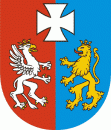 OS-I.7222.27.20.2023.BK						Rzeszów, 2024-01-25DECYZJADziałając na podstawie:art. 163 ustawy z dnia 14 czerwca 1960 r. Kodeks postępowania administracyjnego (t.j. Dz. U. z 2023 r. poz. 775 ze zm.),art. 192, art. 378 ust. 2a pkt 1 ustawy z dnia 27 kwietnia 2001 r. Prawo ochrony środowiska (t.j. Dz. U. z 2022 r. poz. 2556 ze zm.) w związku z § 2 ust. 1 pkt 1 lit. b rozporządzenia Rady Ministrów z dnia 10 września 2019 r. w sprawie przedsięwzięć mogących znacząco oddziaływać na środowisko (Dz. U. z 2019 r., poz. 1839);po rozpatrzeniu wniosku Orion Engineered Carbons Sp. z o.o., ul. 3 Maja 83, 38- 200 Jasło (REGON 143185230, NIP 5272659684) złożonego przy piśmie z dnia 21 listopada 2023 r., znak: OEC/ESH/63/2023 w sprawie zmiany decyzji Wojewody Podkarpackiego z dnia 17 sierpnia 2006 r., znak: ŚR.IV-6618/26/05, zmienionej decyzjami Wojewody Podkarpackiego z dnia 9 marca 2007 r., znak: ŚR.IV.6618-16/1/07 i z dnia 9 lipca 2007 r., znak: ŚR.IV-6618-16/7/07 oraz decyzjami Marszałka Województwa Podkarpackiego z dnia 4 kwietnia 2008 r., znak: RŚ.VI.7660-8/1/08, z dnia 16 maja 2008 r., znak: RŚ.VI.7660-8/6/08, z dnia 12 stycznia 2009 r., znak: RŚ.VI.7660-8/12/08, z dnia 17 lipca 2009 r., znak: RŚ.VI.RD.7660/12-8/09, z dnia 20 września 2012 r., znak: OS-I.7222.30.6.2012.DW wraz z postanowieniem z dnia 27 listopada 2012 r. znak: OS-I.7222.30.6.1.2012.DW o oczywistej omyłce, z dnia 31 grudnia 2012 r., znak: OS-I.7222.30.19.2012.DW, z dnia 21 października 2013 r., znak: OS-I.7222.25.10.2013.DW, z dnia 3 grudnia 2014 r., znak: OS-I.7222.31.19.2014.DW, z dnia 14 stycznia 2015 r., znak: OS-I.7222.31.18.2014.DW, z dnia 21 grudnia 2016 r., znak: OS-I.7222.27.18.2015.DW, z dnia 28 marca 2019 r., znak: OS-I.7222.16.1.2019.DW, z dnia 23 października 2019 r., znak: OS-I.7222.16.7.2019.MH, z dnia 4 września 2020 r., znak: OS-I.7222.37.9.2020.MH i z dnia 15 września 2021 r. znak: OS-I.7222.14.13.2021.MH udzielającej Spółce pozwolenia zintegrowanego na prowadzenie instalacji do wytwarzania, przy zastosowaniu procesów chemicznych, podstawowych produktów lub półproduktów chemii nieorganicznejorzekamI. Zmieniam za zgodą stron decyzję Wojewody Podkarpackiego z dnia 17 sierpnia 2006 r., znak: ŚR.IV-6618/26/05, zmienionej decyzjami Wojewody Podkarpackiego z dnia 9 marca 2007 r., znak: ŚR.IV.6618-16/1/07 i z dnia 9 lipca 2007 r., znak: ŚR.IV-6618-16/7/07 oraz decyzjami Marszałka Województwa Podkarpackiego z dnia 4 kwietnia 2008 r., znak: RŚ.VI.7660-8/1/08, z dnia 16 maja 2008 r., znak: RŚ.VI.7660-8/6/08, z dnia 12 stycznia 2009 r., znak: RŚ.VI.7660-8/12/08, z dnia 17 lipca 2009 r., znak: RŚ.VI.RD.7660/12-8/09, z dnia 20 września 2012 r., znak: OS-I.7222.30.6.2012.DW wraz z postanowieniem z dnia 27 listopada 2012 r. znak: OS-I.7222.30.6.1.2012.DW o oczywistej omyłce, z dnia 31 grudnia 2012 r., znak: OS-I.7222.30.19.2012.DW, z dnia 21 października 2013 r., znak: OS-I.7222.25.10.2013.DW, z dnia 3 grudnia 2014 r., znak: OS-I.7222.31.19.2014.DW, z dnia 14 stycznia 2015 r., znak: OS-I.7222.31.18.2014.DW, z dnia 21 grudnia 2016 r., znak: OS-I.7222.27.18.2015.DW, z dnia 28 marca 2019 r., znak: OS-I.7222.16.1.2019.DW, z dnia 23 października 2019 r., znak: OS-I.7222.16.7.2019.MH, z dnia 4 września 2020 r., znak: OS-I.7222.37.9.2020.MH i z dnia 15 września 2021 r. znak: OS-I.7222.14.13.2021.MH udzielającej Spółce pozwolenia zintegrowanego na prowadzenie instalacji do wytwarzania, przy zastosowaniu procesów chemicznych, podstawowych produktów lub półproduktów chemii nieorganicznej, w następujący sposób:I.1. Podpunkt I.2.1.1. otrzymuje nowe brzmienie:„ I.2.1.1. Węzeł reaktora składać się będzie z: reaktora z komorą spalania (strefa reakcji) i zwężką (strefa schładzania),podgrzewacza powietrza technologicznego,podgrzewacza parowego oleju,systemu cyrkulacji mediów,układu gazów upustowych,układu dozowania dodatków do reaktora,układu chłodzenia zwężki reaktora.Paliwo - gaz ziemny (rezerwowo „olej procesowy” lub olej opałowy), będzie spalany w komorze spalania reaktora w strumieniu przegrzanego powietrza w celu uzyskania odpowiedniej temperatury. Do tak wytworzonych gazów spalinowych będzie wtryskiwany „olej procesowy”, stanowiący mieszaninę olejów z przeróbki ropy naftowej, smoły koksowej i oleju pochodzenia biologicznego (np. olej talowy), podgrzany wstępnie parą wodną do temperatury około 200 C w podgrzewaczu oleju. Do „oleju procesowego” dodawany będzie wodny roztwór węglanu potasu (lub octanu potasu) z układu dozowania dodatków. Proces krakingu „oleju procesowego” prowadzony będzie w temperaturze około 19502300 C i pod ciśnieniem ok. 600 mbarów. Wytworzona w reaktorze mieszanina sadzowo-gazowa kierowana będzie poprzez podgrzewacz powietrza do węzła filtracji. W warunkach rozruchu instalacji w czasie nagrzewania reaktora spaliny gazu ziemnego lub paliwa rezerwowego odprowadzane będą z reaktora poprzez filtr procesowy - kominami EI/1 i EII/1. Na potrzeby dwóch linii produkcyjnych (Nr1 i Nr2) pracować będą dwie chłodnie typu zamkniętego woda-powietrze z wentylatorami do chłodzenia wody o mocy około 700 kW. Każda z chłodni przeznaczona będzie do chłodzenia systemów przedmuchowych podgrzewaczy powietrza oraz zwężek reakcyjnych reaktorów jednej linii produkcyjnej, w układzie szeregowym z przepływem wody 30 m3/h.”I.2. Podpunkt I.2.2. otrzymuje nowe brzmienie:„ I.2.2. Stacja rozładunku i magazynowania surowca składać się będzie z:punktu rozładunku surowca dostarczanego cysternami kolejowymi (tory nr 112 i 113) i autocysternami (dwa stanowiska rozładunkowe), z których surowiec spływać będzie grawitacyjnie kolektorami do zbiorników przeładunkowych o pojemności nominalnej 29 m3 każdy, skąd za pomocą pomp transportowany będzie do zbiorników magazynowych surowca,transportowego kontenera-zbiornikowego typu iso-tank o pojemności nominalnej 35 m3 wykorzystywanego do magazynowania oleju pochodzenia biologicznego i posadowionego na własnej tacy ochronnejukładu odsysania oparów znad otwartych włazów cystern i króćców odpowietrzających zbiorników przeładunkowych z dopalaczem katalitycznym o wydajności 1000 m3/h – E-4 w skład parku zbiorników magazynowych surowca wchodzić będzie 4 zbiorniki o łącznej pojemności 10 000 m3.”I.3. Punkt VI otrzymuje nowe brzmienie:„ VI. Rodzaj i maksymalną ilość wykorzystywanej energii, materiałów, surowców i paliwVI.1. Maksymalna ilość i parametry paliw wykorzystywanych w instalacji: - gaz ziemny				-			18 843 tys. Nm3/rok- olej procesowy lub olej opałowy	-			18 843 Mg/rok  (jako paliwo rezerwowe)VI.2. Ilość surowców i materiałów stosowanych w produkcji: - olej procesowy do produkcji 	-			119 594 Mg/rok  (o max zawartości siarki do 1,3 %, średnio 1,3%)- węglan potasu lub octan potasu	-			116	Mg/rok- melas buraczany			-			1600	Mg/rok- roztwór lignosulfonianu magnezowego -			960	Mg/rok- woda (od dostawcy zewnętrznego) -			1742,4 tys. m3/rokVI.3. Zużycie energii dla potrzeb własnych instalacji:- energia elektryczna			-			29 630 MWh /rokVI.4. Wydajność instalacji:- produkcja sadzy			-			70 000 Mg/rok- produkcja pary wodnej		-			461 tys. Mg/rok.”II. Pozostałe warunki decyzji pozostają bez zmian. UzasadnieniePismem z dnia 21 listopada 2023 r. znak: OEC/ESH/63/2023 Spółka: Orion Engineered Carbons Sp. z o.o., ul. 3 Maja 83, 38-200 Jasło zwróciła się z wnioskiem o zmianę decyzji Wojewody Podkarpackiego z dnia 17 sierpnia 2006 r., znak: ŚR.IV-6618/26/05, zmienionej decyzjami Wojewody Podkarpackiego z dnia 9 marca 2007 r., znak: ŚR.IV.6618-16/1/07 i z dnia 9 lipca 2007 r., znak: ŚR.IV-6618-16/7/07 oraz decyzjami Marszałka Województwa Podkarpackiego z dnia 4 kwietnia 2008 r., znak: RŚ.VI.7660-8/1/08, z dnia 16 maja 2008 r., znak: RŚ.VI.7660-8/6/08, z dnia 12 stycznia 2009 r., znak: RŚ.VI.7660-8/12/08, z dnia 17 lipca 2009 r., znak: RŚ.VI.RD.7660/12-8/09, z dnia 20 września 2012 r., znak: OS-I.7222.30.6.2012.DW wraz z postanowieniem z dnia 27 listopada 2012 r. znak: OS-I.7222.30.6.1.2012.DW o oczywistej omyłce, z dnia 31 grudnia 2012 r., znak: OS-I.7222.30.19.2012.DW, z dnia 21 października 2013 r., znak: OS-I.7222.25.10.2013.DW, z dnia 3 grudnia 2014 r., znak: OS-I.7222.31.19.2014.DW, z dnia 14 stycznia 2015 r., znak: OS-I.7222.31.18.2014.DW, z dnia 21 grudnia 2016 r., znak: OS-I.7222.27.18.2015.DW, z dnia 28 marca 2019 r., znak: OS-I.7222.16.1.2019.DW, z dnia 23 października 2019 r., znak: OS-I.7222.16.7.2019.MH, z dnia 4 września 2020 r., znak: OS-I.7222.37.9.2020.MH i z dnia 15 września 2021 r. znak: OS-I.7222.14.13.2021.MH, udzielającej Spółce pozwolenia zintegrowanego na prowadzenie instalacji do wytwarzania, przy zastosowaniu procesów chemicznych, podstawowych produktów lub półproduktów chemii nieorganicznej.Wniosek Spółki został umieszczony w publicznie dostępnym wykazie danych o dokumentach zawierających informacje o środowisku i jego ochronie pod numerem 862/2023. Funkcjonująca na terenie Spółki instalacja została zakwalifikowana zgodnie z ust. 4 pkt 2 załącznika do rozporządzenia Ministra Środowiska z dnia 27 sierpnia 2014 r. w sprawie rodzajów instalacji mogących powodować znaczne zanieczyszczenie elementów przyrodniczych albo środowiska jako całości (Dz. U. z 2014 r. poz. 1169), jako instalacja w przemyśle chemicznym do wytwarzania przy zastosowaniu procesów chemicznych lub biologicznych nieorganicznych substancji chemicznych.Instalacja zaliczana jest zgodnie z § 2 ust.1 pkt 1b rozporządzenia Rady Ministrów z dnia 10 września 2019 r. w sprawie przedsięwzięć mogących znacząco oddziaływać na środowisko (Dz. U. z 2019 r., poz. 1839) do przedsięwzięć mogących zawsze znacząco oddziaływać na środowisko. Tym samym, zgodnie art. 183 w związku z art. 378 ust. 2a ustawy Prawo ochrony środowiska właściwym w sprawie zmiany przedmiotowego pozwolenia jest marszałek województwa.Po analizie formalnej złożonych dokumentów stwierdzono, że zawiera braki formalne. Do wniosku nie dołączono zaświadczeń o niekaralności. W związku z powyższym pismem: z dnia 28 listopada 2023 r. znak: OS-I.7222.27.20.2023.BK wezwano Spółkę do uzupełnienia braków formalnych. Spółka pismem z dnia 3 stycznia 2024r. znak: OEC/ESH/01/2024 złożyła uzupełnienie wniosku w ww. zakresie. Po analizie złożonego uzupełnienia, pismem z dnia 9 stycznia 2024 r. znak: OS-I.7222.27.20.2023.BK zawiadomiono o wszczęciu postępowania administracyjnego w sprawie zmiany pozwolenia zintegrowanego udzielonego dla ww. instalacji.Analizując przedstawioną dokumentację uznano, że wnioskowane zmiany nie mieszczą się w definicji istotnej zmiany instalacji zawartej w art. 3 ust. 7) ustawy Prawo ochrony środowiska, a związane są z:- budową nowego toru rozładunkowego oleju procesowego do produkcji sadz technicznych,- wykorzystanie oleju pochodzenia biologicznego odnawialnego jako surowca w procesie produkcyjnym sadz technicznych,- zastąpienie materiału pomocniczego w procesie produkcyjnym sadz technicznych tj.: azotanu potasu na octan potasu.Rozbudowa stacji rozładunku surowca w Spółce: Orion Engineered Carbons Sp. z o.o. polegać będzie na modernizacji drugiego toru rozładunkowego oleju do produkcji sadz technicznych nr 112 (obok obecnie funkcjonującego toru nr 113) wraz z przylegającym pomostem obsługowym, drugiego stanowiska do rozładunku autocystern oraz zbiornika przeładunkowego L-5 wraz z niezbędną techniczną infrastrukturą towarzyszącą. Celem tego przedsięwzięcia jest zwiększenie przepustowości stacji rozładunku surowca i zmniejszenie czasu rozładunku dostaw oleju do produkcji sadzy, tak aby zapewnić właściwą dostępność surowca do bieżącej produkcji sadzy oraz zapewnienie wystarczającej ilości oleju przy planowanym w przyszłości wzroście wydajności linii sadzowych. Prowadzący instalacje uzyskał decyzję o środowiskowych uwarunkowaniach zgody na realizację przedsięwzięcia inwestycyjnego pod nazwą: „Rozbudowa stacji rozładunku surowca w Orion Engineered Carbons Sp. z o.o. w Jaśle” z dnia 27 kwietnia 2023 r. znak: 204/WI-OŚ.6220.1.2023 wydaną przez Burmistrza Miasta Jasła.W związku z powyższym w niniejszej decyzji w punkcie I.1. podpunkt I.2.1.1. pozwolenia otrzymał nowe brzmienie.Orion Engineered Carbons Sp. z o.o. wprowadza możliwość wykorzystania olejów pochodzenia biologicznego odnawialnych jako surowców w procesie produkcyjnym sadz technicznych. Dodatkowo istotną cechą oleju pochodzenia biologicznego jest fakt, iż w przeciwieństwie do dotychczas stosowanych olejów ponaftowych i powęglowych, nie jest on klasyfikowany jako substancja niebezpieczna i jego stosowanie nie wprowadza żadnych zagrożeń dla pracowników obsługujących instalację. Olej ten dostarczany będzie do zakładu autocysternami i przepompowywany do transportowego kontenera-zbiornikowego typu iso-tank o pojemności 35 m3, z którego będzie bezpośrednio podawany do rurociągu oleju procesowego.Wykorzystanie oleju pochodzenia biologicznego w procesie produkcji sadzy nie wprowadza żadnych zmian w wielkości zużywanych surowców i materiałów, ani też nie wpływa na zmianę emisji substancji do środowiska określonych w pozwoleniu zintegrowanym.W związku z powyższym w niniejszej decyzji w punkcie I.2. podpunkt I.2.2. pozwolenia otrzymał nowe brzmienie.Konieczność zmiany dodatku modyfikującego z węglanu potasu na octan potasu i uwzględnienie octanu potasu w pozwoleniu zintegrowanym jako materiału wykorzystywanego w procesie produkcji sadzy podyktowana jest zabudowaniem komory cyrkonowej w reaktorze i negatywnym wpływem węglanu potasu na materiał komory. Dodatkowo należy podkreślić, że octan potasu, w przeciwieństwie do węglanu potasu, nie jest substancją niebezpieczną i jego stosowanie nie wprowadza żadnych zagrożeń dla pracowników obsługujących instalację produkcyjną.Zmiana ta nie wpłynie w żaden sposób na technologię produkcji sadzy technicznej, nie spowoduje też żadnych negatywnych zmian w oddziaływaniu instalacji produkcyjnych na środowisko i ludzi.W związku z powyższym w niniejszej decyzji w punkcie I.3. punkt VI pozwolenia otrzymał nowe brzmienie. Wyżej opisane zmiany nie zmieniają zdolności produkcyjnej instalacji oraz nie zmieniają wielkości emisji zanieczyszczeń do środowiska.		Zgodnie z art. 10 § 1 Kpa organ zapewnił stronie czynny udział w każdym stadium postępowania a przed wydaniem decyzji umożliwił wypowiedzenie się co do zebranych materiałów.		Wprowadzone zmiany obowiązującego pozwolenia zintegrowanego nie zmieniają ustaleń dotyczących spełnienia wymogów wynikających z najlepszych dostępnych technik. Zachowane są również standardy jakości środowiska.		Biorąc pod uwagę powyższe oraz to, że za zmianą przedmiotowej decyzji przemawia słuszny interes stron, a przepisy szczególne nie sprzeciwiają się zmianie orzeczono jak w sentencji decyzji. PouczenieOd niniejszej decyzji służy odwołanie do Ministra Klimatu i Środowiska za pośrednictwem Marszałka Województwa Podkarpackiego w terminie 14 dni od dnia otrzymania decyzji.W trakcie biegu terminu do wniesienia odwołania stronie przysługuje prawo do zrzeczenia się odwołania, które należy wnieść do Marszałka Województwa Podkarpackiego. Z dniem doręczenia Marszałkowi Województwa Podkarpackiego oświadczenia o zrzeczeniu się prawa do wniesienia odwołania niniejsza decyzja staje się ostateczna i prawomocna.Z upoważnienia MARSZAŁKA WOJEWÓDZTWA PODKARPACKIEGODYREKTOR DEPARTAMENTU OCHRONY ŚRODOWISKAOpłata skarbowa w wys. 253 zł. uiszczona w dniu 15 listopada 2023r.na rachunek bankowy Urzędu Miasta RzeszowaNr 17 1020 4391 2018 0062 0000 0423Otrzymują:Orion Engineered Carbons Sp. z o.o.ul. 3-go Maja 101, 38-200 Jasło OS-I, a/a